Installation of CentOS with Virtual Box / CANTERA_AVBP / ARCANEInstallation tested for CentOS 7, CentOS 8.To get CentOS : https://www.centos.org/To get Virtual Box : Oracle VM VirtualBoxSet the Linux environmentMany tutorials are available on the web to succeed at installing CentOS :Base sur le début d’installation :https://laptop.ninja/how-to-setup-centos-in-virtualbox/Le plus complet :https://www.youtube.com/watch?v=UrNe0_rW9qY&list=LLxBjKjxH2Hs3k0mJwAdaUeA&index=10Complémentaire :https://www.youtube.com/watch?v=31Xfju-yCHw&list=LLxBjKjxH2Hs3k0mJwAdaUeA&index=12&t=555sMachine > Create Name your environment: Specify the path for the virtual machine Memory size: Allow some RAM (depends on your computer specs)Hard Disk: Create a virtual hard disk nowHard Disk file type: VDI (Virtual Disk Image)Storage on physical hard disk: Dynamically allocated (then, allow some ROM)SettingsStorage: Empty IDE > Select a disk file .. (choose the CentOS ISO downloaded) System: Pointing Device >  Select USB tablet Start the environment Select languageInstallation Destination: click done since ROM is already allocatedUser Settings: set a passwordStart installationRebootIF boot loop, go to storage > change boot order (first : hard drive, disk, floppy disk)While the machine is down, settings > Display > Video memory to the max (128 Mb)Start again the environment Configure it (user, password..)Now we use a terminal in the freshly installed environment, but in a small window so let’s make it fullscreen: Check is the internet connection is enabled! (it sets itself off every restart)If you are not able to connect to internet: https://www.youtube.com/watch?v=UUkCys309xA&list=LLxBjKjxH2Hs3k0mJwAdaUeA&index=11&t=127sHere is a list of commands to finish the installation of CentOS : sudo yum update kernel*sudo yum -y install gccsudo yum install make perlsudo yum -y install kernel-devel-$(uname -r)You might need to reboot CentOS if the previous command failssudo yum install elfutils-libelf-develFrom the guest file explorer, unmount the disk “VBox_Gas_...”From the top panel > Devices > Insert Guest Additions CD Image.. > Run with passwordReboot the OS Now you should be able to go fullscreen from top panel > View > Fullscreen !Create a shared folder The idea is to be able to communicate files between host OS and guest OS.Create a folder in the host file explorer, copy the pathIn the Virtual BOX manager Settings > Advanced > Select bi-directional for both In shared folder > Add folder > paste the path, select Auto-mount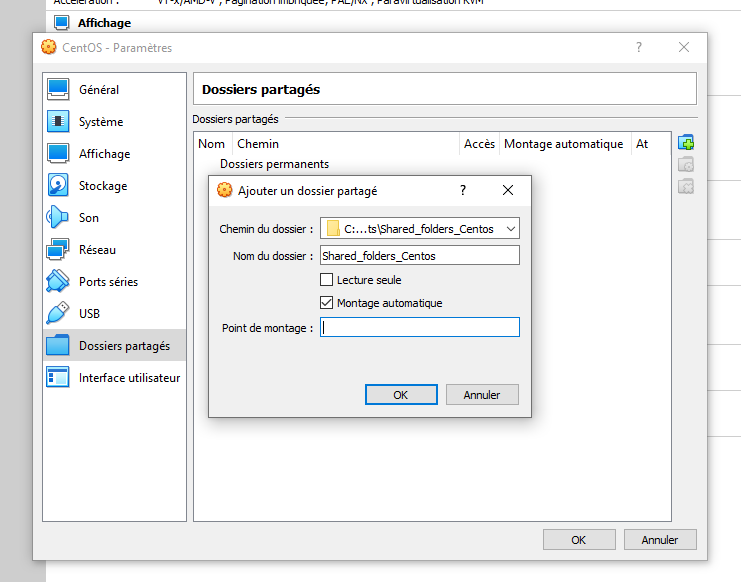 In the terminal Give yourself some rights: sudo usermod -aG vboxsf yourusernameReboot !CANTERA and ARCANE (requirements + git clone)sudo yum install gcc-c++sudo yum install gcc-gfortransudo yum update -yNow let’s get Python (+Pip) installed:Python3.7 (https://tecadmin.net/install-python-3-7-on-centos/  Be careful ! Python 3.6 won’t work with CANTERA. You can do the installation from sources with https://www.liquidweb.com/kb/how-to-install-python-3-on-centos-7/ )
DO NOT USE ALTINSTALL but INSTALL so Python3 is in the default directory  usr/bin/python3Here are the commands used:yum install gcc openssl-devel bzip2-devel libffi-devel zlib-develcd /optwget https://www.python.org/ftp/python/3.7.9/Python-3.7.9.tgztar xzf Python-3.7.9.tgzcd Python-3.7.9./configure --enable-optimizationsmake installrm /usr/src/Python-3.7.9.tgzpython3.7 -VThis should return Python 3.7.9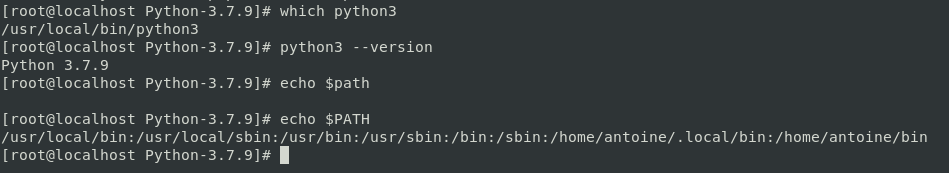 Python3.7  is installed in usr/local/bin but it’s ok since the python path is in PATH (picture above), the installation can be continued !Now we must install other libraries to work with python:Pip3 install CythonPip3 install NumpyPip3 install MatplotlibPip3 install pyqt5Then you must download “boost”, put in in desktop and extract it here. Only its path matters for next installations. cd Desktopwget https://dl.bintray.com/boostorg/release/1.65.1/source/boost_1_65_1.tar.gztar -xvf boost_1_65_1.tar.gzpwd Keep the path close to you since it is needed for cantera.sudo yum install gitsudo yum install emacs pip3 install sconspip3 install scipypip3 install networkxcd Desktopgit clone https://gitlab.com/cerfacs/chemistry/cantera-avbp.git(https://gitlab.com/cerfacs/chemistry/cantera-avbp)cd cantera-avbpemacs cantera.conf In this config file: paste the path of “boost” 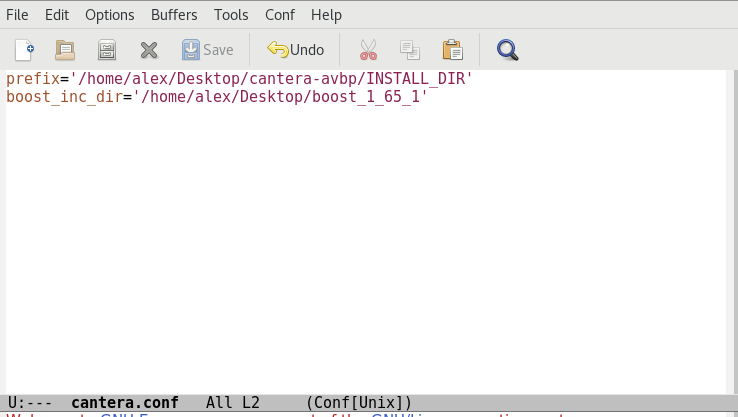 scons build (if fails, use scons clean and check previous steps..)scons install From scons install, a path to load the CANTERA environment is given, copy it.CANTERA is installed, congrats!Now we make sure Cantera is loaded each time you open a terminal :If emacs is installed:emacs ~/.bashrc otherwise: vi  ~/.bashrc Write the following source:#CANTERA AVBPsource /home/xxxx/Desktop/cantera-avbp/INSTALL_DIR/bin/setup_cantera (the path from scons install)To get ARCANE, you do a git clone as for CANTERA Test your freshly installed Cantera ! : https://cantera.org/examples/python/